Név: _______________________________________________________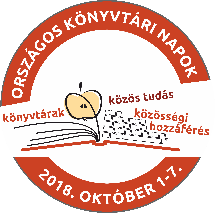 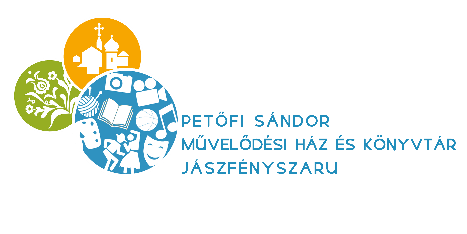 Osztály: ______________				Pontszám:__________FELADATLAP – HARRY POTTER ÉS A BÖLCSEK KÖVEJó olvasást kívánunk!1.feladatVillám kérdések:A hét melyik napján hagyják Harryt Dursleyék küszöbén?_________________Hogy hívják a Griffendél kísértetét? __________________Milyen színű a Mardekár ház lobogója?___________________Mi a keresztneve Dumbledorenak?______________________Milyen nemesfémmé változtat mindent a Bölcsek köve?_____________________Melyik vágányról indul a Roxfort Expressz?____________________Melyik édesség mellé csomagolják a varázslókártyákat?_____________________Mi Hagrid keresztneve?__________________________Hogy hívják az erdőt, ahova a diákok nem léphetnek be?________________________Milyen poszton játszik Harry a kviddicscsapatban?_______________________Mi McGalagony professzor keresztneve?___________________________Milyen állata van Nevillenek?_______________________Hány ajándékot kapott Dudley a 10. születésnapjára?___________________________Hányas méretű ónüstöt kellett vennie Harrynek az Abszolúton?____________________Milyen bolt mellett helyezkedik el a Foltozott Üst?________________________Mennyi pénzt kérnek az Abszolúton 1 uncia sárkánymájért?________________________Hányas számú széfben volt a bölcsek köve?___________________________Hány bronzknútot ér egy ezüstsarló?___________________________Milyen ízű fagyit vett Hagrid Harrynek az Abszolúton?_________________________Mi a neve az Abszolút könyvesboltjának?________________________________Milyen fából készült Voldemort varázspálcája?___________________________Milyen fából készült Harry Potter varázspálcája?________________________________Mi az első jelszó a Kövér Dámánál?__________________________________Hol található a bezoár?_______________________________Mit kapott Harry Hagridtől karácsonyra?_________________________________Milyen italt kellett elkészíteniük a diákoknak a bájital vizsgán?_________________________Melyik kocsmában nyerte Hagrid a sárkánytojást?________________________________Milyen sakkfigurától kért tanácsot Ron a sakktáblán?______________________________Milyen ízű drazsét evett Dumbledore Harry ágyánál a gyengélkedőben?__________________2. feladatMi az a ….?Hippogriff…………………………………dementor…………………………………..mugli………………………………………vérfarkas…………………………………..3. feladatÍrj le három varázsigét és annak jelentését is.1…………………………………………………………2…………………………………………………………3…………………………………………………………4. feladatErre a lapra rajzolj le egy általad elképzelt mesebeli lényt, aki akár a könyvben is szerepelhetne. Adj neki nevet is!